СУМСЬКА МІСЬКА РАДАVIІІ СКЛИКАННЯ _______ СЕСІЯРІШЕННЯВідповідно до статті 47 та керуючись пунктом 2 частини першої статті 26 Закону України «Про місцеве самоврядування в Україні», Сумська міська радаВИРІШИЛА:Унести зміни до рішення Сумської міської ради від 24 грудня 2020 року № 55-МР «Про утворення постійних комісій Сумської міської ради VІІІ скликання та затвердження їх кількісного і персонального складу» (зі змінами), а саме у додатку № 2:1.1. депутата Корольова Олександра Олеговича:1.1.1. виключити з персонального складу постійної комісії з питань законності, взаємодії з правоохоронними органами, запобігання та протидії корупції, місцевого самоврядування, регламенту, депутатської діяльності та етики, з питань майна комунальної власності та приватизації;1.1.2. ввести до персонального складу постійної комісії з питань архітектури, містобудування, регулювання земельних відносин, природокористування та екології;1.1.3. обрати  заступником голови постійної комісії з питань архітектури, містобудування, регулювання земельних відносин, природокористування та екології;1.2. депутата Соколова Олександра Олеговича:1.2.1. виключити з персонального складу постійної комісії з питань архітектури, містобудування, регулювання земельних відносин, природокористування та екології;1.2.2. ввести до персонального складу постійної комісії з питань законності, взаємодії з правоохоронними органами, запобігання та протидії корупції, місцевого самоврядування, регламенту, депутатської діяльності та етики, з питань майна комунальної власності та приватизації.Секретар Сумської міської ради					Артем КОБЗАРВиконавець: Ігор ПЕРЕПЕКА
Ініціатор розгляду питання – депутатська група «Суми».Проєкт рішення підготовлений депутатом Сумської міської ради Перепекою І.О.Доповідає Перепека І.О.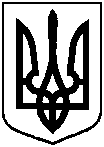 Проєкт оприлюднено:від _____________ 2024 року № ______ -МРм. СумиПро внесення змін до рішення Сумської міської ради від 24 грудня 2020 року              № 55-МР «Про утворення постійних комісій Сумської міської ради VІІІ скликання та затвердження їх кількісного і персонального складу» (зі змінами)